ОБЩИЕ СВЕДЕНИЯ Учебная дисциплина «Инновации в медиасфере» изучается в пятом семестре.Курсовая работа/Курсовой проект – предусмотрены.Форма текущей аттестации: зачёт.Форма промежуточной аттестации: экзамен.Место учебной дисциплины в структуре ОПОПУчебная дисциплина «Инновации в медиасфере» относится к части, формируемой участниками образовательных отношений.Основой для освоения дисциплины являются результаты обучения по предыдущему уровню образования в части сформированности универсальных компетенций.Результаты обучения по учебной дисциплине используются при прохождении всех видов практик, предусмотренных ОПОП и выполнении ВКР.ЦЕЛИ И ПЛАНИРУЕМЫЕ РЕЗУЛЬТАТЫ ОБУЧЕНИЯ ПО ДИСЦИПЛИНЕЦелями освоения дисциплины «Инновации в медиасфере» является формирование у студентов представления о технологических инновациях, применяющихся в медиа, методах оценки целесообразности их использования, а также алгоритмах создания высокотехнологичных медиапродуктов на практике.Задачи:формирование у обучающихся представления об инновациях в медиасфере;формирование у студентов способности использовать многообразие инновационных технологий в создании авторских мультимедийных и телевизионных продуктов;формирование навыков воплощения авторской идеи аудиовизуальными средствами;формирование у обучающихся компетенции(-й), установленной(-ых) образовательной программой в соответствии с ФГОС ВО по данной дисциплине.Результатом обучения по данной дисциплине является овладение обучающимися знаниями, умениями, навыками и опытом деятельности, характеризующими процесс формирования компетенций и обеспечивающими достижение планируемых результатов освоения учебной дисциплиныФормируемые компетенции, индикаторы достижения компетенций, соотнесённые с планируемыми результатами обучения по дисциплине:СТРУКТУРА И СОДЕРЖАНИЕ УЧЕБНОЙ ДИСЦИПЛИНЫ/МОДУЛЯОбщая трудоёмкость учебной дисциплины по учебному плану составляет:Структура учебной дисциплины для обучающихся по видам занятийСтруктура учебной дисциплины для обучающихся по разделам и темам дисциплины: (очная форма обучения)Краткое содержание учебной дисциплиныОрганизация самостоятельной работы обучающихсяСамостоятельная работа студента – обязательная часть образовательного процесса, направленная на развитие готовности к профессиональному и личностному самообразованию, на проектирование дальнейшего образовательного маршрута и профессиональной карьеры.Самостоятельная работа обучающихся по дисциплине организована как совокупность аудиторных и внеаудиторных занятий и работ, обеспечивающих успешное освоение дисциплины. Аудиторная самостоятельная работа обучающихся по дисциплине выполняется на учебных занятиях под руководством преподавателя и по его заданию. Аудиторная самостоятельная работа обучающихся входит в общий объем времени, отведенного учебным планом на аудиторную работу, и регламентируется расписанием учебных занятий.Внеаудиторная самостоятельная работа обучающихся – планируемая учебная, научно-исследовательская, практическая работа обучающихся, выполняемая во внеаудиторное время по заданию и при методическом руководстве преподавателя, но без его непосредственного участия, расписанием учебных занятий не регламентируется.Внеаудиторная самостоятельная работа обучающихся включает в себя:подготовку к лекциям и лабораторной работе;изучение специальной литературы;изучение разделов/тем, не выносимых на лекции и практические занятия самостоятельно;выполнение домашних заданий;подготовка к практическим занятиям;реализация съёмочного процесса.Самостоятельная работа обучающихся с участием преподавателя в форме иной контактной работы предусматривает групповую и (или) индивидуальную работу с обучающимися и включает в себя:проведение индивидуальных и групповых консультаций по отдельным темам/разделам дисциплины;проведение консультаций перед экзаменом; консультации по организации самостоятельного изучения отдельных разделов/тем, базовых понятий учебных дисциплин бакалавриата, которые формировали УК, в целях обеспечения преемственности образования.Применение электронного обучения, дистанционных образовательных технологийПри реализации программы учебной дисциплины возможно применение электронного обучения и дистанционных образовательных технологий.Реализация программы учебной дисциплиныс применением электронного обучения и дистанционных образовательных технологий регламентируется действующими локальными актами университета.Применяются следующий вариант реализации программы с использованием ЭО          и ДОТ.В электронную образовательную среду, по необходимости, могут быть перенесены отдельные виды учебной деятельности:РЕЗУЛЬТАТЫ ОБУЧЕНИЯ ПО ДИСЦИПЛИНЕ. КРИТЕРИИ ОЦЕНКИ УРОВНЯ СФОРМИРОВАННОСТИ КОМПЕТЕНЦИЙ, СИСТЕМА И ШКАЛА ОЦЕНИВАНИЯСоотнесение планируемых результатов обучения с уровнями сформированности компетенций.ОЦЕНОЧНЫЕ СРЕДСТВА ДЛЯ ТЕКУЩЕГО КОНТРОЛЯ УСПЕВАЕМОСТИ И ПРОМЕЖУТОЧНОЙ АТТЕСТАЦИИ, ВКЛЮЧАЯ САМОСТОЯТЕЛЬНУЮ РАБОТУ ОБУЧАЮЩИХСЯПри проведении контроля самостоятельной работы обучающихся, текущего контроля и промежуточной аттестации по учебной дисциплине «Инновации в медиасфере» проверяется уровень сформированности у обучающихся компетенций и запланированных результатов обучения по дисциплине, указанных в разделе 2 настоящей программы.5.1.Формы текущего контроля успеваемости, примеры типовых заданий:Промежуточная аттестация:Критерии, шкалы оценивания промежуточной аттестации учебной дисциплины/модуля:ОБРАЗОВАТЕЛЬНЫЕ ТЕХНОЛОГИИРеализация программы предусматривает использование в процессе обучения следующих образовательных технологий:проблемная лекция;групповые дискуссии;поиск и обработка информации с использованием сети Интернет;дистанционные образовательные технологии;использование на лекционных и практических занятиях видеоматериалов и наглядных пособий.ПРАКТИЧЕСКАЯ ПОДГОТОВКАОбразовательная деятельность в форме практической подготовки реализуется при проведении практических и лабораторных занятий, выполнении домашних заданий, всех видов практики и иных видов учебной деятельности. Практическая подготовка дисциплины «Инновации в медиасфере» предусматривает демонстрацию практических навыков, выполнение, моделирование обучающимися определенных видов работ для решения практических задач, связанных с будущей профессиональной деятельностью в условиях, приближенных к реальным производственным. ОРГАНИЗАЦИЯ ОБРАЗОВАТЕЛЬНОГО ПРОЦЕССА ДЛЯ ЛИЦ                          С ОГРАНИЧЕННЫМИ ВОЗМОЖНОСТЯМИ ЗДОРОВЬЯПри обучении лиц с ограниченными возможностями здоровья и инвалидов используются подходы, способствующие созданию безбарьерной образовательной среды: технологии дифференциации и индивидуального обучения, применение соответствующих методик по работе с инвалидами, использование средств дистанционного общения, проведение дополнительных индивидуальных консультаций по изучаемым теоретическим вопросам и практическим занятиям, оказание помощи при подготовке к промежуточной и итоговой аттестации.При необходимости рабочая программа дисциплины может быть адаптирована для обеспечения образовательного процесса лицам с ограниченными возможностями здоровья, в том числе для дистанционного обучения.Учебные и контрольно-измерительные материалы представляются в формах, доступных для изучения студентами с особыми образовательными потребностями с учетом нозологических групп инвалидов:Для подготовки к ответу на практическом занятии, студентам с ограниченными возможностями здоровья среднее время увеличивается по сравнению со средним временем подготовки обычного студента.Для студентов с инвалидностью или с ограниченными возможностями здоровья форма проведения текущей, промежуточной и итоговой аттестации устанавливается с учетом индивидуальных психофизических особенностей (устно, письменно на бумаге, письменно на компьютере, в форме тестирования и т.п.). Промежуточная аттестация по дисциплине может проводиться в несколько этапов в форме рубежного контроля по завершению изучения отдельных тем дисциплины. При необходимости студенту предоставляется дополнительное время для подготовки ответа на зачете или экзамене.Для осуществления процедур текущего контроля успеваемости и промежуточной аттестации обучающихся создаются, при необходимости, фонды оценочных средств, адаптированные для лиц с ограниченными возможностями здоровья и позволяющие оценить достижение ими запланированных в основной образовательной программе результатов обучения и уровень сформированности всех компетенций, заявленных в образовательной программе.МАТЕРИАЛЬНО-ТЕХНИЧЕСКОЕ ОБЕСПЕЧЕНИЕ ДИСЦИПЛИНЫ Характеристика материально-технического обеспечения дисциплины соответствуеттребованиям ФГОС ВО.Материально-техническое обеспечение дисциплины при обучении с использованием традиционных технологий обучения.Материально-техническое обеспечение учебной дисциплины при обучении с использованием электронного обучения и дистанционных образовательных технологий.Технологическое обеспечение реализации программы осуществляется с использованием элементов электронной информационно-образовательной среды университета.УЧЕБНО-МЕТОДИЧЕСКОЕ И ИНФОРМАЦИОННОЕ ОБЕСПЕЧЕНИЕ УЧЕБНОЙ ДИСЦИПЛИНЫ/УЧЕБНОГО МОДУЛЯИНФОРМАЦИОННОЕ ОБЕСПЕЧЕНИЕ УЧЕБНОГО ПРОЦЕССАРесурсы электронной библиотеки, информационно-справочные системы и профессиональные базы данных:Перечень программного обеспеченияЛИСТ УЧЕТА ОБНОВЛЕНИЙ РАБОЧЕЙ ПРОГРАММЫУЧЕБНОЙ ДИСЦИПЛИНЫ/МОДУЛЯВ рабочую программу учебной дисциплины/модулявнесены изменения/обновления и утверждены на заседании кафедры:Министерство науки и высшего образования Российской ФедерацииМинистерство науки и высшего образования Российской ФедерацииФедеральное государственное бюджетное образовательное учреждениеФедеральное государственное бюджетное образовательное учреждениевысшего образованиявысшего образования«Российский государственный университет им. А.Н. Косыгина«Российский государственный университет им. А.Н. Косыгина(Технологии. Дизайн. Искусство)»(Технологии. Дизайн. Искусство)»Институт социальной инженерииКафедра журналистики и телевизионных технологийРАБОЧАЯ ПРОГРАММАУЧЕБНОЙ ДИСЦИПЛИНЫРАБОЧАЯ ПРОГРАММАУЧЕБНОЙ ДИСЦИПЛИНЫРАБОЧАЯ ПРОГРАММАУЧЕБНОЙ ДИСЦИПЛИНЫИнновации в медиасфереИнновации в медиасфереИнновации в медиасфереУровень образованиябакалавриатбакалавриатНаправление подготовки42.03.04 ТелевидениеПрофильОператорское дело, режиссура монтажаОператорское дело, режиссура монтажаСрок освоения образовательной программы по очной форме обучения4 года4 годаФорма обученияОчнаяОчнаяРабочая программа учебной дисциплины «Инновации в медиасфере» основной профессиональной образовательной программы высшего образования, рассмотрена и одобрена на заседании кафедры, протокол № 11 от 30.06.2021 г.Разработчики рабочей программы учебной дисциплины «Инновации в медиасфере»:Код и наименование компетенцииКод и наименование индикатора достижения компетенцииПланируемые результаты обучения по дисциплинеПК-2Способен обеспечить производство телепрограмм и проектов, в том числе авторскихИД-ПК-2.2Организация производства телепрограмм и иных визуальных произведений- способен организовывать производство телепрограмм и иных визуальных произведений;- способен осуществлять контроль за художественно-техническим качеством видеомонтажа.ПК-3Способен организовать и проконтролировать компоновку и редактирование визуальных и звуковых составляющих аудиовизуального произведения с использованием технологий видеомонтажа при производстве кино-, теле-, видеофильмов и телевизионных программИД-ПК-3.2Контроль обеспечения художественно-технического качества видеомонтажа кино-, теле-, видеофильма или телепрограммы- способен организовывать производство телепрограмм и иных визуальных произведений;- способен осуществлять контроль за художественно-техническим качеством видеомонтажа.Очная форма обучения4з.е.144час.Структура и объем дисциплиныСтруктура и объем дисциплиныСтруктура и объем дисциплиныСтруктура и объем дисциплиныСтруктура и объем дисциплиныСтруктура и объем дисциплиныСтруктура и объем дисциплиныСтруктура и объем дисциплиныСтруктура и объем дисциплиныСтруктура и объем дисциплиныОбъем дисциплины по семестрамформа текущей/промежуточной аттестациивсего, часКонтактная аудиторная работа, часКонтактная аудиторная работа, часКонтактная аудиторная работа, часКонтактная аудиторная работа, часСамостоятельная работа обучающегося, часСамостоятельная работа обучающегося, часСамостоятельная работа обучающегося, часОбъем дисциплины по семестрамформа текущей/промежуточной аттестациивсего, часлекции, часпрактические занятия, часлабораторные занятия, часпрактическая подготовка, часкурсовая работа/курсовой проектсамостоятельная работа обучающегося, часпромежуточная аттестация, час4 семестр очная формаэкзамен14434344927Планируемые (контролируемые) результаты освоения:код(ы) формируемой (ых) компетенции(й) и индикаторов достижения компетенцийНаименование разделов, тем;форма(ы) промежуточной аттестацииВиды учебной работыВиды учебной работыВиды учебной работыВиды учебной работыСамостоятельная работа, часВиды и формы контрольных мероприятий, обеспечивающие по совокупности текущий контроль успеваемости;формы промежуточногоконтроля успеваемостиПланируемые (контролируемые) результаты освоения:код(ы) формируемой (ых) компетенции(й) и индикаторов достижения компетенцийНаименование разделов, тем;форма(ы) промежуточной аттестацииКонтактная работаКонтактная работаКонтактная работаКонтактная работаСамостоятельная работа, часВиды и формы контрольных мероприятий, обеспечивающие по совокупности текущий контроль успеваемости;формы промежуточногоконтроля успеваемостиПланируемые (контролируемые) результаты освоения:код(ы) формируемой (ых) компетенции(й) и индикаторов достижения компетенцийНаименование разделов, тем;форма(ы) промежуточной аттестацииЛекции, часПрактические занятия, часЛабораторные работы/ индивидуальные занятия, часПрактическая подготовка, часСамостоятельная работа, часВиды и формы контрольных мероприятий, обеспечивающие по совокупности текущий контроль успеваемости;формы промежуточногоконтроля успеваемостиПятый семестр Пятый семестр Пятый семестр Пятый семестр Пятый семестр Пятый семестр Пятый семестр ПК-2ИД-ПК-2.2ПК-3ИД-ПК-3.2Раздел 1. Инновации на телевиденииЛекция:Особенности инноваций на телевиденииЛабораторная работа:Создание сюжета для телевидения4х4х4Контроль посещаемости.ПК-2ИД-ПК-2.2ПК-3ИД-ПК-3.2Лекция:Готовность к инновациямЛабораторная работа:Использование медиа4х4х4Контроль посещаемости.ПК-2ИД-ПК-2.2ПК-3ИД-ПК-3.2Раздел II. Особенности современной медиа-сферы2.1. Лекция:Практика использования инноваций в телевизионной деятельностиЛабораторная работа:Размещение видео на медиа-каналах4х4х6Контроль посещаемости.ПК-2ИД-ПК-2.2ПК-3ИД-ПК-3.22.2. Лекция:Новые подходы в медиа-сфереЛабораторная работа:Вариативность применения телевизионных приемов4х4х6Контроль посещаемости.ПК-2ИД-ПК-2.2ПК-3ИД-ПК-3.2Раздел III. Особенности современной медиа-сферы3.1. Лекция:Практика использования инноваций в телевизионной деятельностиЛабораторная работа:Создание видеоконтента и размещение на медиа-каналах.4х4х6Контроль посещаемости.ПК-2ИД-ПК-2.2ПК-3ИД-ПК-3.23.2. Лекция: Новые подходы в медиа-сфере.Лабораторная работа:Вариативность применения телевизионных приемов.4х4х6Контроль посещаемости.ПК-2ИД-ПК-2.2ПК-3ИД-ПК-3.2Раздел IV. Использование видео в контексте современной медиа-сферы4.1. Лекция:Примеры инноваций в медиа-сфере.Лабораторная работа:Технические средства выразительности.Примеры успешных инноваций.4х4х6Контроль посещаемости.Текущая аттестация – зачетЗачтеноКурсовая работа6611Пятибалльная система оцениванияПромежуточная аттестация - экзаменПятибалльная система оцениванияИТОГО за первый семестр343449экзамен№ ппНаименование раздела и темы дисциплиныСодержание раздела (темы)1Раздел 1. Инновации на телевиденииОсобенности инноваций на телевидении. Готовность к инновациям.2Раздел II. Особенности современной медиа-сферыПрактика использования инноваций в телевизионной деятельности. Размещение видео на медиа-каналах. Новые подходы в медиа-сфере. Вариативность применения телевизионных приемов3Раздел III. Особенности современной медиа-сферыПрактика использования инноваций в телевизионной деятельности. Новые подходы в медиа-сфере.4Раздел IV. Использование видео в контексте современной медиа-сферыПримеры инноваций в медиа-сфере. Технические средства выразительности. Примеры успешных инноваций.использованиеЭО и ДОТиспользование ЭО и ДОТобъем, часвключение в учебный процесссмешанное обучениелекции34в соответствии с расписанием учебных занятий смешанное обучениепрактические занятия34в соответствии с расписанием учебных занятий Уровни сформированности компетенции (-й)Итоговое количество балловв 100-балльной системепо результатам текущей и промежуточной аттестацииОценка в пятибалльной системепо результатам текущей и промежуточной аттестацииПоказатели уровня сформированностиПоказатели уровня сформированностиПоказатели уровня сформированностиУровни сформированности компетенции (-й)Итоговое количество балловв 100-балльной системепо результатам текущей и промежуточной аттестацииОценка в пятибалльной системепо результатам текущей и промежуточной аттестацииуниверсальной(-ых) компетенции(-й)общепрофессиональной(-ых) компетенцийпрофессиональной(-ых)компетенции(-й)Уровни сформированности компетенции (-й)Итоговое количество балловв 100-балльной системепо результатам текущей и промежуточной аттестацииОценка в пятибалльной системепо результатам текущей и промежуточной аттестацииПК-2ИД-ПК-2.2ПК-3ИД-ПК-3.2высокийотличноОбучающийся:-демонстрирует широкий кругозор инноваций в сфере медиа;-успешно применяет средства художественной выразительности в создаваемых телевизионных и мультимедийных продуктах. - обладает широким кругозором в медиасфере.повышенныйхорошоОбучающийся:-демонстрирует общие представления об инновациях в сфере медиа;- применяет средства художественной выразительности в создаваемых телевизионных и мультимедийных продуктах;базовыйудовлетворительноОбучающийся:-демонстрирует минимальные знания в сфере медиаинновааций;- применяет средства художественной выразительности в создаваемых телевизионных и мультимедийных продуктах.низкийнеудовлетворительноОбучающийся:- не обладает знаниями достижений отечественной и мировой визуальной культуры;- не способен воспринимать язык экранных искусств и его расшифровывать;- не применяет средства художественной выразительности в создаваемых телевизионных и мультимедийных продуктах;- не ориентирован в межкультурном разнообразии общества в социально-историческом, этическом и философском контекстах;- не принимает участие в съёмках или в подготовке медиапродуктов различных жанров и форматов;- не владеет теоретическими основами, не использует в своей речи определения и понятий, изучаемых в рамках курса.Обучающийся:- не обладает знаниями достижений отечественной и мировой визуальной культуры;- не способен воспринимать язык экранных искусств и его расшифровывать;- не применяет средства художественной выразительности в создаваемых телевизионных и мультимедийных продуктах;- не ориентирован в межкультурном разнообразии общества в социально-историческом, этическом и философском контекстах;- не принимает участие в съёмках или в подготовке медиапродуктов различных жанров и форматов;- не владеет теоретическими основами, не использует в своей речи определения и понятий, изучаемых в рамках курса.Обучающийся:- не обладает знаниями достижений отечественной и мировой визуальной культуры;- не способен воспринимать язык экранных искусств и его расшифровывать;- не применяет средства художественной выразительности в создаваемых телевизионных и мультимедийных продуктах;- не ориентирован в межкультурном разнообразии общества в социально-историческом, этическом и философском контекстах;- не принимает участие в съёмках или в подготовке медиапродуктов различных жанров и форматов;- не владеет теоретическими основами, не использует в своей речи определения и понятий, изучаемых в рамках курса.№ ппФормы текущего контроляПримеры типовых заданийУстный опросУстный доклад по обзору информационных технологий, эксплуатация которых на телевидении начата не позднее 2020 года.Курсовая работаОсобенности медиапотребления важности световых и цветовых решений в медиа.Конвергенция как фактор развития инновации в медиа.Инновационные приемы видеомонтажа в медиа.Современные подходы и техника проведения интервью.Телевидение и новые медиа - пути развития.Инновационные преображения в региональных СМИ.Особенности съемки сюжета в современной медиасфере.Творческая работаСоздание сюжета для телевиденияСоздание видеоконтента и размещение на медиа-каналах.Форма промежуточной аттестацииТиповые контрольные задания и иные материалыдля проведения промежуточной аттестации:Экзамен по билетам Творческая работа1. Основные методы и технологии информационных войн.2. Кибервойна: от манипуляций общественным мнением до хакерских атак.3. Доклады Римского клуба: глобальные угрозы человечеству.4.Теория заговора и дениализм как социокультурный феномены.5. Информировать или влиять - соотношение целей журналиста, задач конкретного СМИ и сферы медиа в целом.6. Проблема объективности в медиасфере.7. Принципы деятельности журналиста.8. Этика как фактор, регулирующий деятельность журналиста.9. Независимость журналиста, газеты, сферы медиа. 10. Свобода личности и свобода слова в медиасфере.11. Инновационные экономические факторы существования СМИ. Источники финансирования СМИ.12. Инновации, СМИ и политика. Политическая культура журналиста.13. Инновационная типология средств массовой информации.14. Информационный порядок и информационная безопасность в обществе.15. Структура и инфраструктура системы СМИ.16. Взаимоотношения между средствами массовой информации.17. Массово-коммуникационные средства журналистики. Эволюция носителей информации.18. Виды журналистской деятельности.19. Формы и методы, цели и задачи информационной политики.20. Инновационная журналистика как творческая деятельность. Типы творчества в журналистике.21. Результативность, действенность, эффективность журналистской практики.22. Методы исследования аудитории СМИ. Интерактивность и обратная связь.23. Системный подход к изучению и организации работы СМИ.24. Правовое регулирование деятельности СМИ. Авторское право в журналистике.25. Не юридические формы ответственности журналиста: гражданская, социальная, профессиональная.Форма промежуточной аттестацииКритерии оцениванияШкалы оцениванияШкалы оцениванияНаименование оценочного средстваКритерии оценивания100-балльная системаЗачтено/не зачтеноЗачет Обучающийся знает основные определения, последователен в изложении материала, демонстрирует базовые знания дисциплины, владеет необходимыми умениями и навыками при выполнении практических заданий, умеет аргументированно отстоять свою точку зрения. зачтеноЗачет Обучающийся не знает основных определений, непоследователен и сбивчив в изложении материала, не обладает определенной системой знаний по дисциплине, не в полной мере владеет необходимыми умениями и навыками при выполнении практических заданий; умеет аргументированно отстоять свою точку зрения.не зачтеноФорма итоговой аттестацииКритерии оцениванияШкалы оцениванияШкалы оцениванияНаименование оценочного средстваКритерии оценивания100-балльная системаОценка в пятибалльной системеЭкзаменОбучающийся знает терминологию, последователен в изложении материала, демонстрирует базовые знания дисциплины, владеет необходимыми умениями и навыками при выполнении практических заданий, умеет аргументированно отстоять свою точку зрения, демонстрирует авторский замысел и успешно его реализует.отличноЭкзаменОбучающийся знает основные определения, допускает незначительные ошибки, демонстрирует базовые знания дисциплины, владеет необходимыми умениями и навыками при выполнении практических заданий, регулярно принимает участие в съёмках.хорошоЭкзаменОбучающийся плохо знает основные определения, не владеет терминологией,  допускает ошибки, демонстрирует фрагментарные знания дисциплины, владеет минимальными умениями и навыками при выполнении практических заданий.удовлетворительноЭкзаменОбучающийся не знает основных определений, непоследователен и сбивчив в изложении материала, не обладает определенной системой знаний по дисциплине, не в владеет необходимыми умениями и навыками при выполнении практических заданий, не принимает участие в групповых проектах и не выполняет практические задания.неудовлетворительноНаименование учебных аудиторий, лабораторий, мастерских, библиотек, спортзалов, помещений для хранения и профилактического обслуживания учебного оборудования и т.п.Оснащенность учебных аудиторий, лабораторий, мастерских, библиотек, спортивных залов, помещений для хранения и профилактического обслуживания учебного оборудования и т.п.119071 г. Москва, ул. Малая Калужская, дом 1.119071 г. Москва, ул. Малая Калужская, дом 1.аудиториидля проведения занятий лекционного типакомплект учебной мебели, технические средства обучения, служащие для представления учебной информации большой аудитории: ноутбук;проектор,экран.аудитории для проведения занятий семинарского типа, групповых и индивидуальных консультаций, текущего контроля и промежуточной аттестации, по практической подготовке, групповых и индивидуальных консультацийкомплект учебной мебели, технические средства обучения, служащие для представления учебной информации большой аудитории: ноутбук;проектор,экран.Помещения для самостоятельной работы обучающихсяОснащенность помещений для самостоятельной работы обучающихсячитальный зал библиотекикомпьютерная техника;
- подключение к сети «Интернет»Необходимое оборудованиеПараметрыТехнические требованияПерсональный компьютер/ ноутбук/планшет,камера,микрофон, динамики, доступ в сеть ИнтернетВеб-браузерВерсия программного обеспечения не ниже: Chrome 72, Opera 59, Firefox 66, Edge 79, Яндекс. Браузер 19.3Персональный компьютер/ ноутбук/планшет,камера,микрофон, динамики, доступ в сеть ИнтернетОперационная системаВерсия программного обеспечения не ниже:Windows 7, macOS 10.12 «Sierra», LinuxПерсональный компьютер/ ноутбук/планшет,камера,микрофон, динамики, доступ в сеть ИнтернетВеб-камера640х480, 15 кадров/сПерсональный компьютер/ ноутбук/планшет,камера,микрофон, динамики, доступ в сеть ИнтернетМикрофонлюбойПерсональный компьютер/ ноутбук/планшет,камера,микрофон, динамики, доступ в сеть ИнтернетДинамики (колонки или наушники)любыеПерсональный компьютер/ ноутбук/планшет,камера,микрофон, динамики, доступ в сеть ИнтернетСеть (интернет)Постоянная скорость не менее 192 кБит/с№ п/пАвтор(ы)Наименование изданияВид издания (учебник, УП, МП и др.)ИздательствоГодизданияАдрес сайта ЭБСили электронного ресурса (заполняется для изданий в электронном виде)Количество экземпляров в библиотеке Университета10.1 Основная литература, в том числе электронные издания10.1 Основная литература, в том числе электронные издания10.1 Основная литература, в том числе электронные издания10.1 Основная литература, в том числе электронные издания10.1 Основная литература, в том числе электронные издания10.1 Основная литература, в том числе электронные издания10.1 Основная литература, в том числе электронные издания10.1 Основная литература, в том числе электронные издания1Алексеев А.П., Ванютин А.Р., Королькова И.А.Современные мультимедийные информационные технологииУчебное пособиеСОЛОН-Пр.2017http://znanium.com/go.php?id=8726592Чумаков А.Н.МедиарилейшнзУчебное пособиеАспект Пресс20143Евдокимов В.А.Массмедиа как сфера применения политических технологийУчебное пособиеНИЦ ИНФРА-М202210.2 Дополнительная литература, в том числе электронные издания10.2 Дополнительная литература, в том числе электронные издания10.2 Дополнительная литература, в том числе электронные издания10.2 Дополнительная литература, в том числе электронные издания10.2 Дополнительная литература, в том числе электронные издания10.2 Дополнительная литература, в том числе электронные издания10.2 Дополнительная литература, в том числе электронные издания10.2 Дополнительная литература, в том числе электронные издания1Федоров В.К.Однокристальные декодеры фирмы STMicroelectronics для цифрового ТВСправочное пособиеСОЛОН-Пр.2016http://znanium.com/catalog/product/8837852Брейтман А.С.Основы экранной культурыУчебное пособиеНИЦ ИНФРА-М2017http://znanium.com/catalog/product/91075110.3 Методические материалы (указания, рекомендации по освоению дисциплины (модуля) авторов РГУ им. А. Н. Косыгина)10.3 Методические материалы (указания, рекомендации по освоению дисциплины (модуля) авторов РГУ им. А. Н. Косыгина)10.3 Методические материалы (указания, рекомендации по освоению дисциплины (модуля) авторов РГУ им. А. Н. Косыгина)10.3 Методические материалы (указания, рекомендации по освоению дисциплины (модуля) авторов РГУ им. А. Н. Косыгина)10.3 Методические материалы (указания, рекомендации по освоению дисциплины (модуля) авторов РГУ им. А. Н. Косыгина)10.3 Методические материалы (указания, рекомендации по освоению дисциплины (модуля) авторов РГУ им. А. Н. Косыгина)10.3 Методические материалы (указания, рекомендации по освоению дисциплины (модуля) авторов РГУ им. А. Н. Косыгина)10.3 Методические материалы (указания, рекомендации по освоению дисциплины (модуля) авторов РГУ им. А. Н. Косыгина)1№ ппЭлектронные учебные издания, электронные образовательные ресурсыЭБС «Лань» http://www.e.lanbook.com/«Znanium.com» научно-издательского центра «Инфра-М»http://znanium.com/Электронные издания «РГУ им. А.Н. Косыгина» на платформе ЭБС «Znanium.com» http://znanium.com/ЭБС«ИВИС»http://dlib.eastview.com/Профессиональные базы данных, информационные справочные системыScopus https://www.scopus.com (международная универсальная реферативная база данных, индексирующая более 21 тыс. наименований научно-технических, гуманитарных и медицинских журналов, материалов конференций примерно 5000 международных издательств);Scopus http://www. Scopus.com/Научная электронная библиотека еLIBRARY.RU https://elibrary.ru (крупнейший российский информационный портал в области науки, технологии, медицины и образования);Электронная версия журнала «Искусство кино» https://kinoart.ruЭлектронная версия журнала «Сеанс» https://seance.ru№п/пПрограммное обеспечениеРеквизиты подтверждающего документа/ Свободно распространяемоеWindows 10 Pro, MS Office 2019 контракт № 18-ЭА-44-19 от 20.05.2019№ ппгод обновления РПДхарактер изменений/обновлений с указанием разделаномер протокола и дата заседания кафедры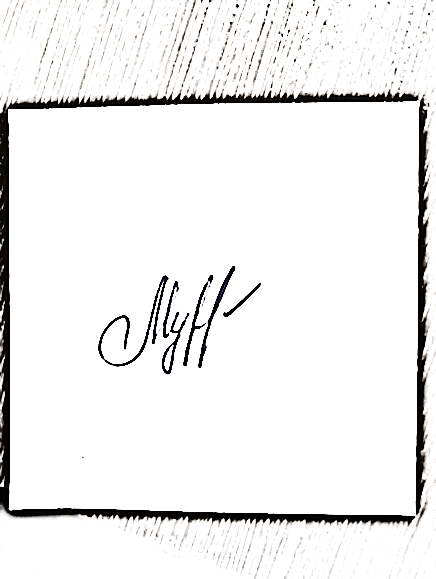 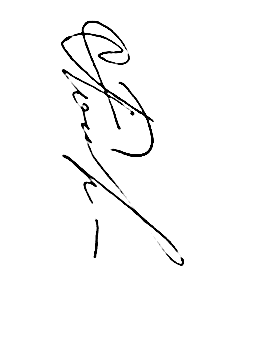 